黔西南州2017年特岗教师招聘第二阶段学科教师指标分配表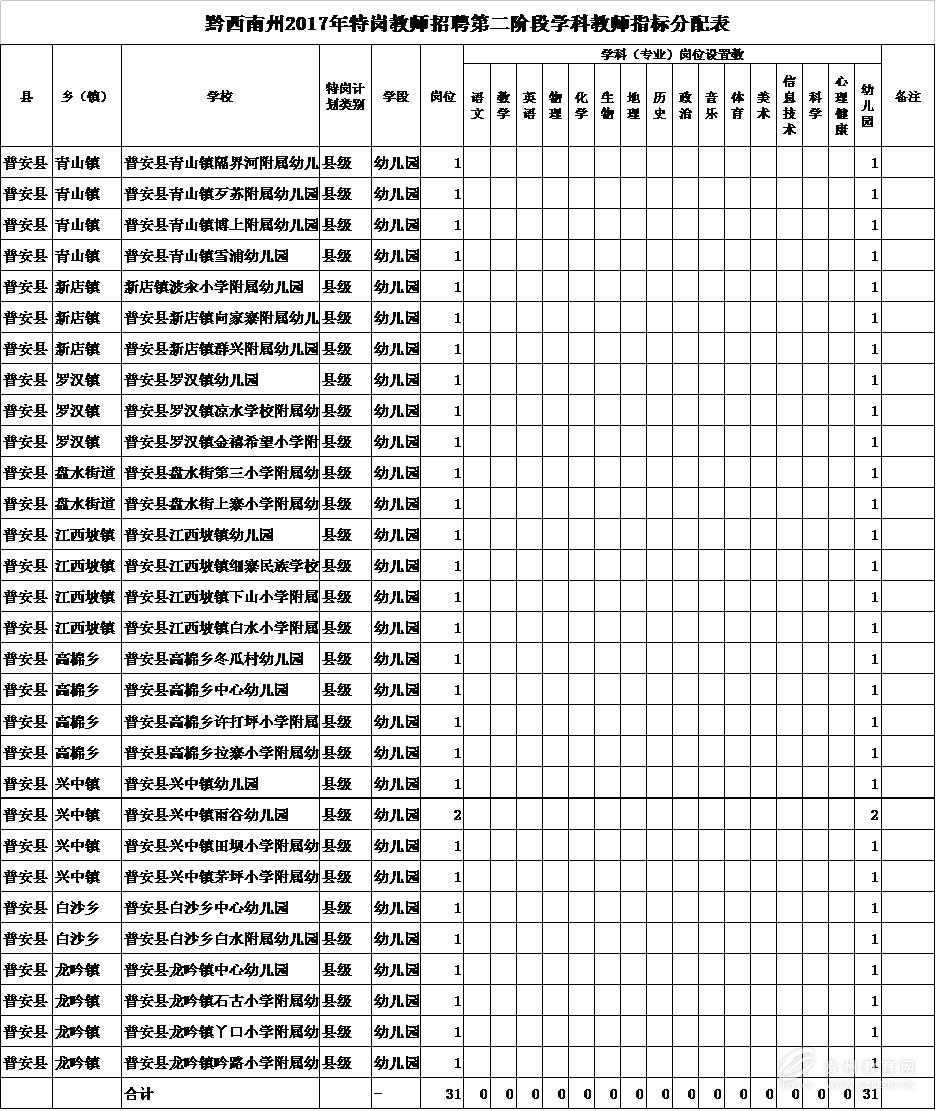 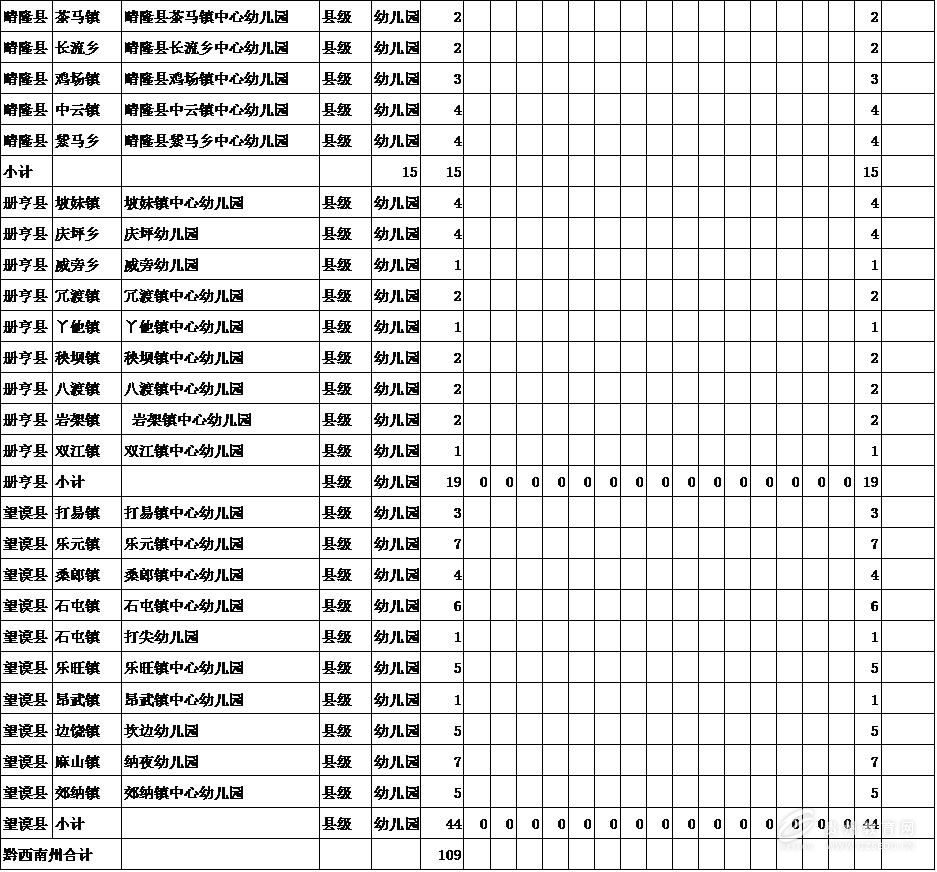 